Памятки по профилактике коронавирусной инфекции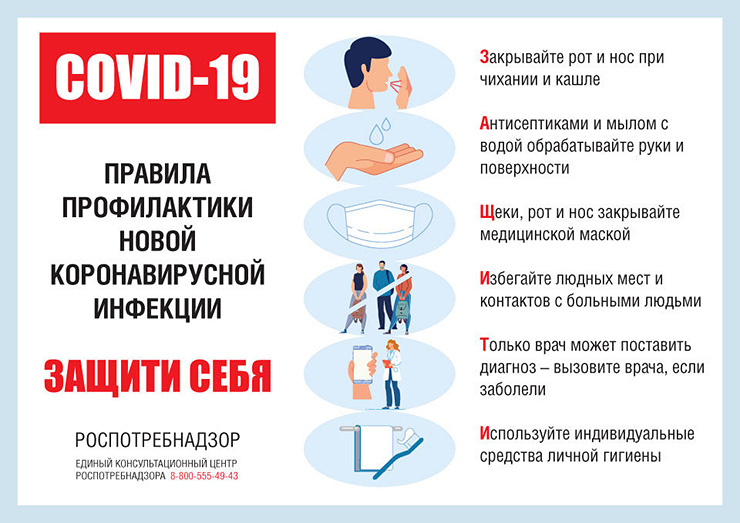 Памятка работодателю по коронавирусу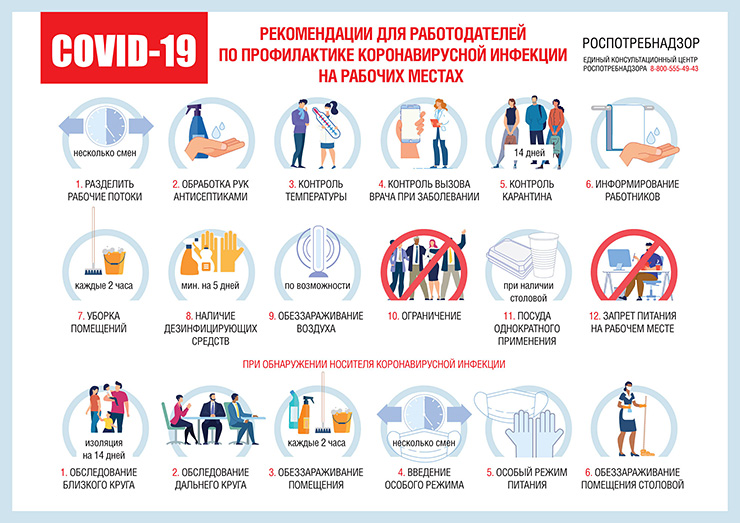 Памятка по правилам личной гигиены при коронавирусе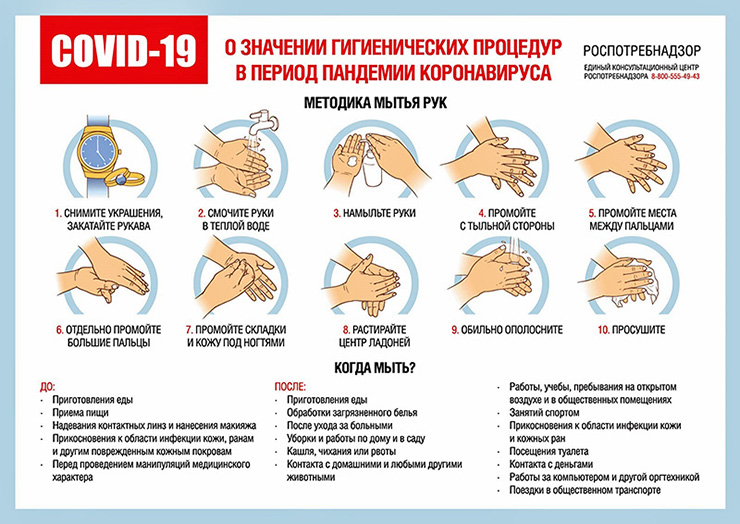 Памятка по обработке рук антисептиком при коронавирусе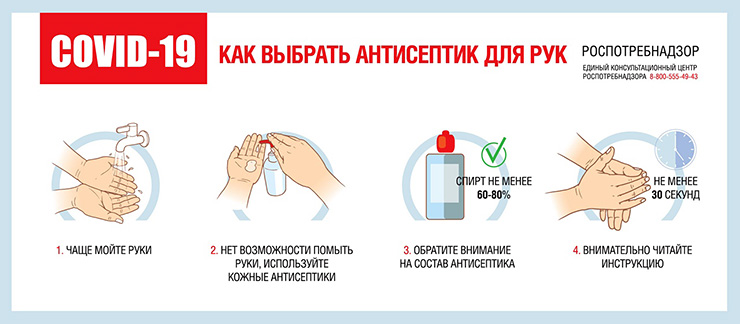 Памятка по ношению масок при коронавирусе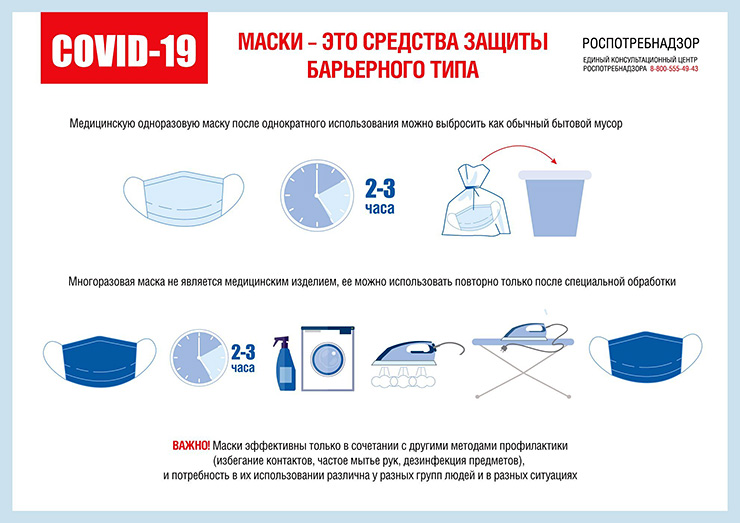 Памятка по укреплению здоровья в период коронавируса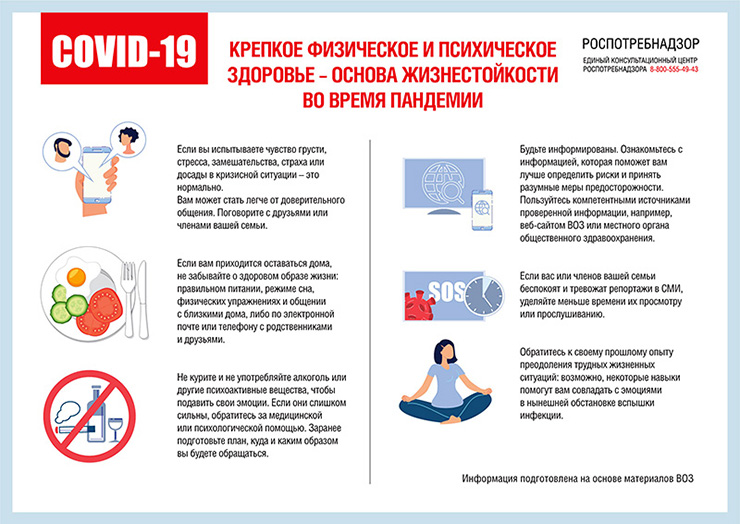 Памятка по профилактике коронавируса для детей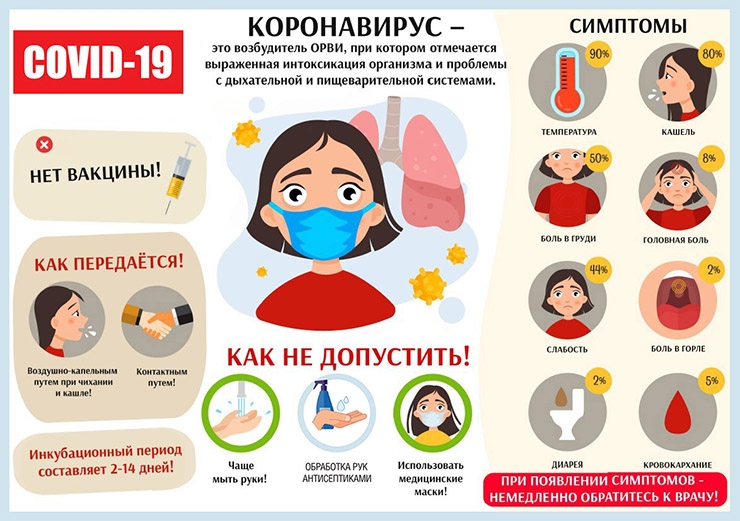 Как правильно носить маску при коронавирусе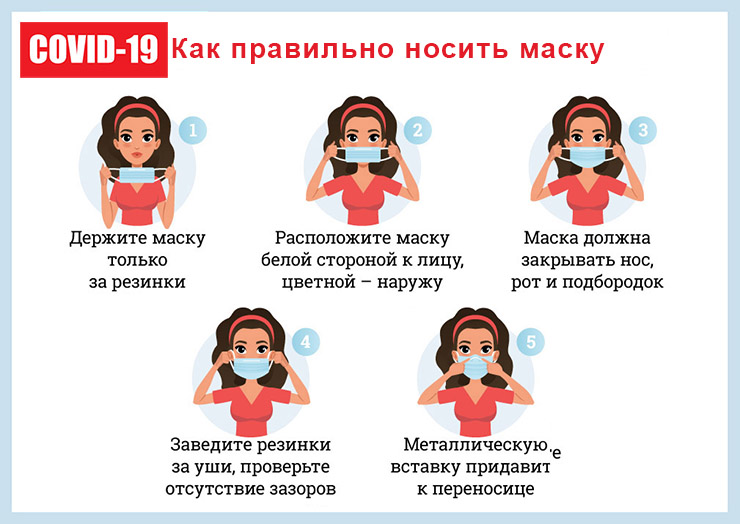 Памятка для родителей и детей по дистанционному обучению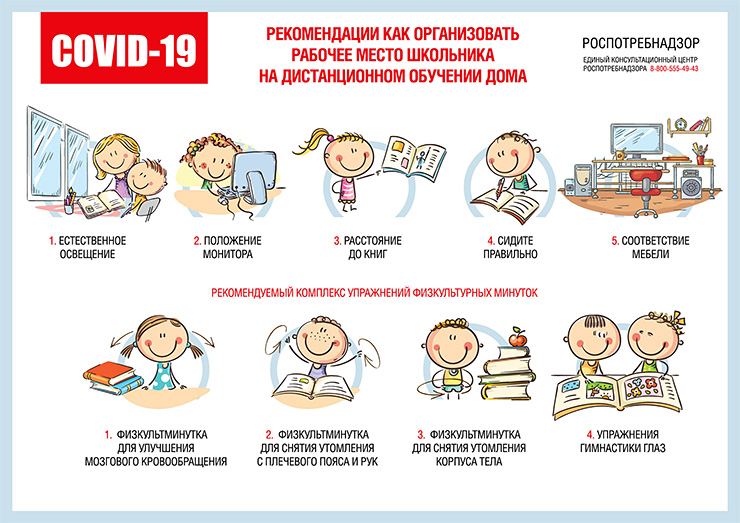 Памятки для родителей по коронавирусу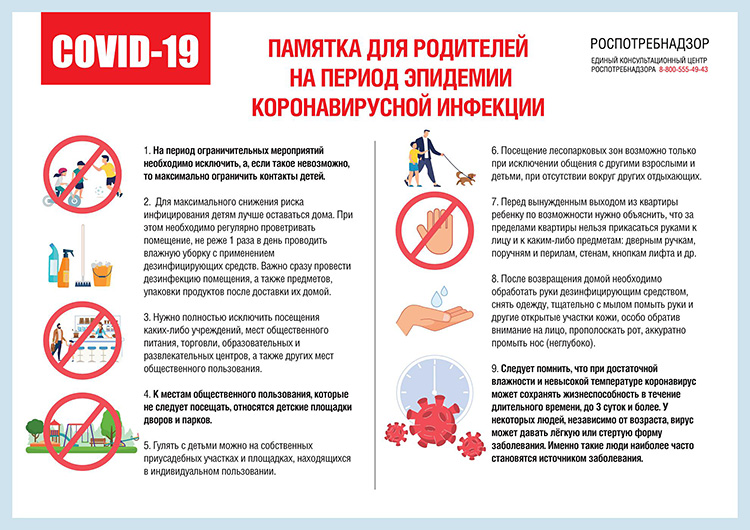 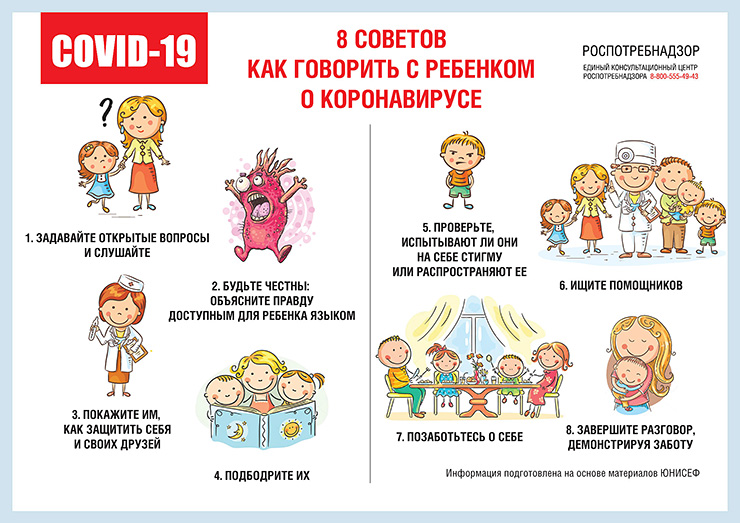 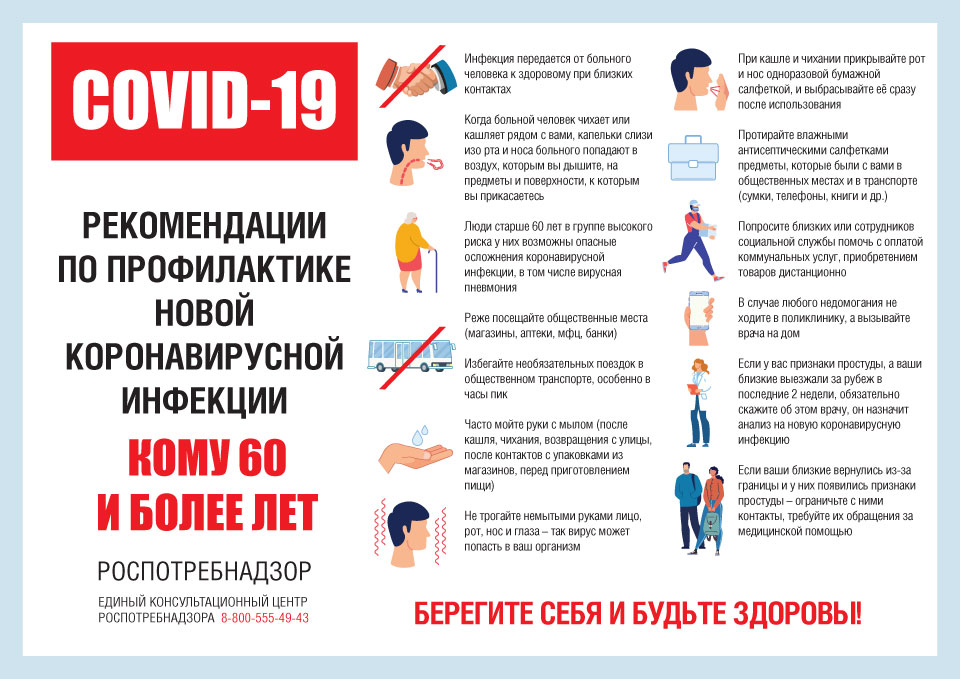 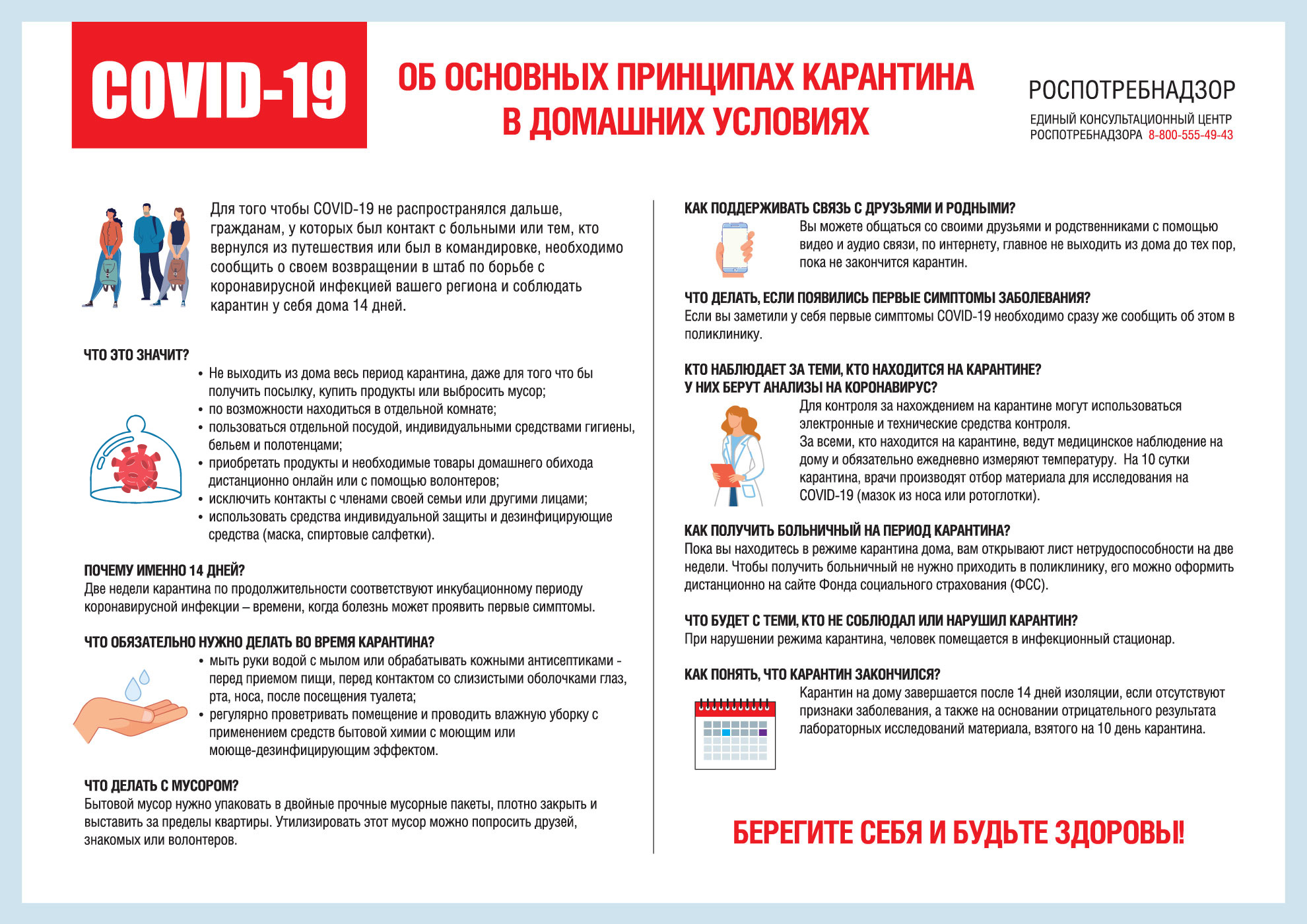 